2023 Nepean Festival of Art & Design AwardsOPEN CATEGORY	Open Category 1st prize - Sarah Frost, Magnolia and PersimmonOpen Category 2nd prize - Fiona Nash, Alstrmerias in a Green Jug  Open Category 3rd prize - Julie Scifo, Ruby Eating Windy Sushi Open Category 4th prize - Holly-Lee Dickson, A Dunny StoryOpen Category Encouragement Award, Melissa Read-Devine – Finding My WayOPEN PHOTOGRAPHY 
Open Photography 1st Prize, William Todman, Queen ConsortOpen Photography 2nd prize - Emma Griffiths, Balloon Boy‘INSPIRED BY A WOMAN’ SPECIAL ZONTA AWARD CATEGORY open to all entrants.Inspired by a woman special Zonta Award, Zoe Cartwright, Dappled In LightFIRST NATIONSFirst Nations 1st prize - Dianne Ussher – (reclaimed wearables)First Nations 2nd prize - Henry Muir – Guided By Snakes SENIOR HIGH SCHOOL CATEGORY – YEARS 10, 11 & 12Senior High School Category 1st prize, Capri Allaf-Boyd, She Held The KeySenior High School Category 2nd prize, Katie Astley, DetachSenior High School Category 3rd prize, Hasrat Bhatthal, ‘Untitled’Encouragement Award, Matilda Steel, Genes in Jeans JUNIOR HIGH SCHOOL CATEGORY – YEARS 7, 8 & 9Junior High School Category 1st prize Gabe Michael, ‘Dream of Possibility’Junior High School Category 2nd prize, Alyssa Subedi, ‘Untitled’ Junior High School Category 3rd prize, Addison DeWinter, ‘Still Life With Fruit’Encouragement Award, Amelie Parsley – ‘Lost Thing Drawing’ FIRST NATIONS – HIGH SCHOOL CATEGORYFirst Nations 1st Prize, Zachery Knibbs-PeckhamFirst Nations 2nd Prize, Indy Fitzpatrick, ‘Freedom’ DESIGN DEPARTMENT – HIGH SCHOOL CATEGORYDesign Department 1st prize, Kodi Scott-Rhodes + Rebecca Plummer, ‘Sustainable Home’Design Department 1st prize 2nd prize, Kaylyn Pauling, ‘Skull Jeans’SECIAL EDUCATION – HIGH SCHOOL CATEGORYSpecial Education 1st prize, Bradley ReidSpecial Education 2nd prize, Josh Dela CruzJudges: Toby Chapman: Director of Visual Arts, Lewers Regional Gallery              Tiffany Lee-Shoy: Senior Strategic Cultural Officer, Penrith City Council              Michael Powe: Director, Anala Art Advisory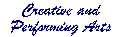 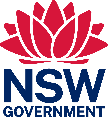 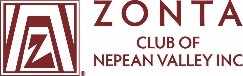 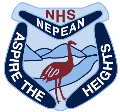 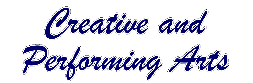 